HTMLHyperText Markup Language (HTML) eshte bashkesi kodesh te perdorur per te ndertuar faqet Web.Pra eshte gjuha qe perdoret per te ndertuar faqet Web.Mundeson ndertimin, ndryshimin dhe mirembajtjen e faqeve ne World Wide Web qe njihet dhe si Net. WWW ose Web eshte nje bashkesi web serverash ku jane publikuar sasi te medha dokumentash.H qendron per “hyper”.Nje “hyper document” eshte nje dokument qe permban linqe (lidhje) me pjese te tjera qe mund te jete nje dokument tjeter ose brenda te njejtit dokument.Nje link kur aktivizohet nga klikimi i tij mundeson hapjen e nje dokumenti tjeter, levizjen ne te njejtin dokument, paraqitjen e nje imazhi etj.“Hyper document” jane konsideruar shume me te perdorshem se tekstet standarte sepse perdoruesi mund te zbuloje lidhje ndermjet ideve, ka nje logjike te percaktuar nderveprimi me faqen Web.T qendron per Text.Tregon se cfare paraqitet ne ekranin e komjuterit.Lejon portabilitet permes platformave domethene lejon te gjithe llojet e kompjuterave kudo ne bote te paraqesin dokumentat qe permbajne kode HTML.Termi platforme i referohet kombinimit te tipit te kompjuterit, sistemit te tij te operimit, browserit etj. ML qendron per “markup language”.HTML perdor shkronja te vendosura ndermjet < dhe >.Nje koncept baze qe qendron per HTML eshte qe ne jemi te pergjegjshem per permbajtjen, por browseri menaxhon paraqitjen.Pra ne kemi kontroll te kufizuar persa i perket formatit, keshtu qe duhet te kufizohemi ne permbajtje.Nje gjuhe e perbere nga tag-et.Cfare nuk eshte HTML? Para se te shohim se cfare eshte HTML, eshte e rendesishme te dime se HTML nuk eshte.E para, nuk eshte e veshtire ne te kuptuar dhe perdorur.E dyta, HTML nuk eshte nje gjuhe e vertete programimi (me shume formatimi). Nuk eshte nje gjuhe per te shkruar programe Web.Termat dokument dhe faqe perdoren shpesh ne menyre te shkembyeshme kur flitet per faqet Web. Ata nuk tregojne te njejten gje.HTML perdoret per te krijuar dokumente elektronike qe mund te lexohen ne sisteme te ndryshme duke perdorur software te quajtur browser.Browser-i perkthen kodet HTML ne nje paraqitje ne ekran.Teknikisht dokumenti eshte kodet aktuale te HTML ndersa faqja eshte ajo cfare duket mbasi perkthehet nga browseri.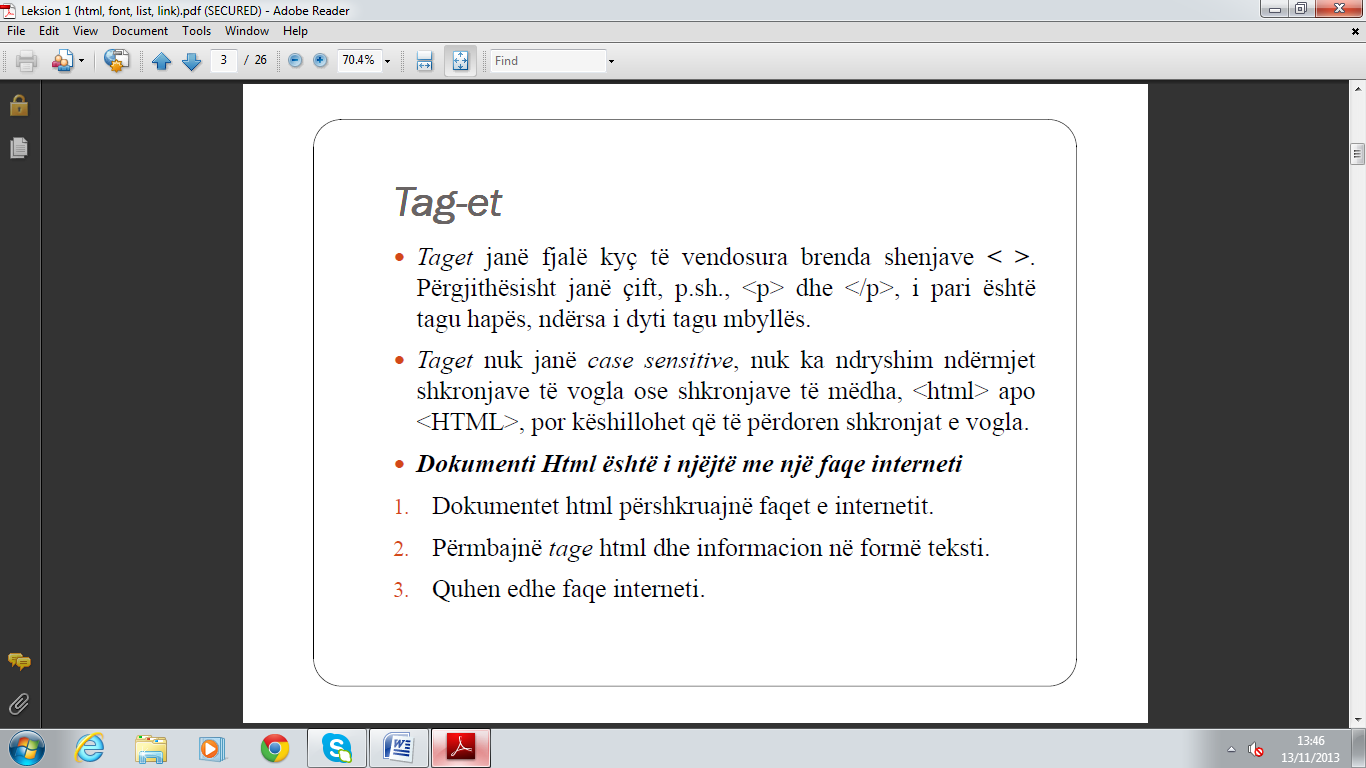 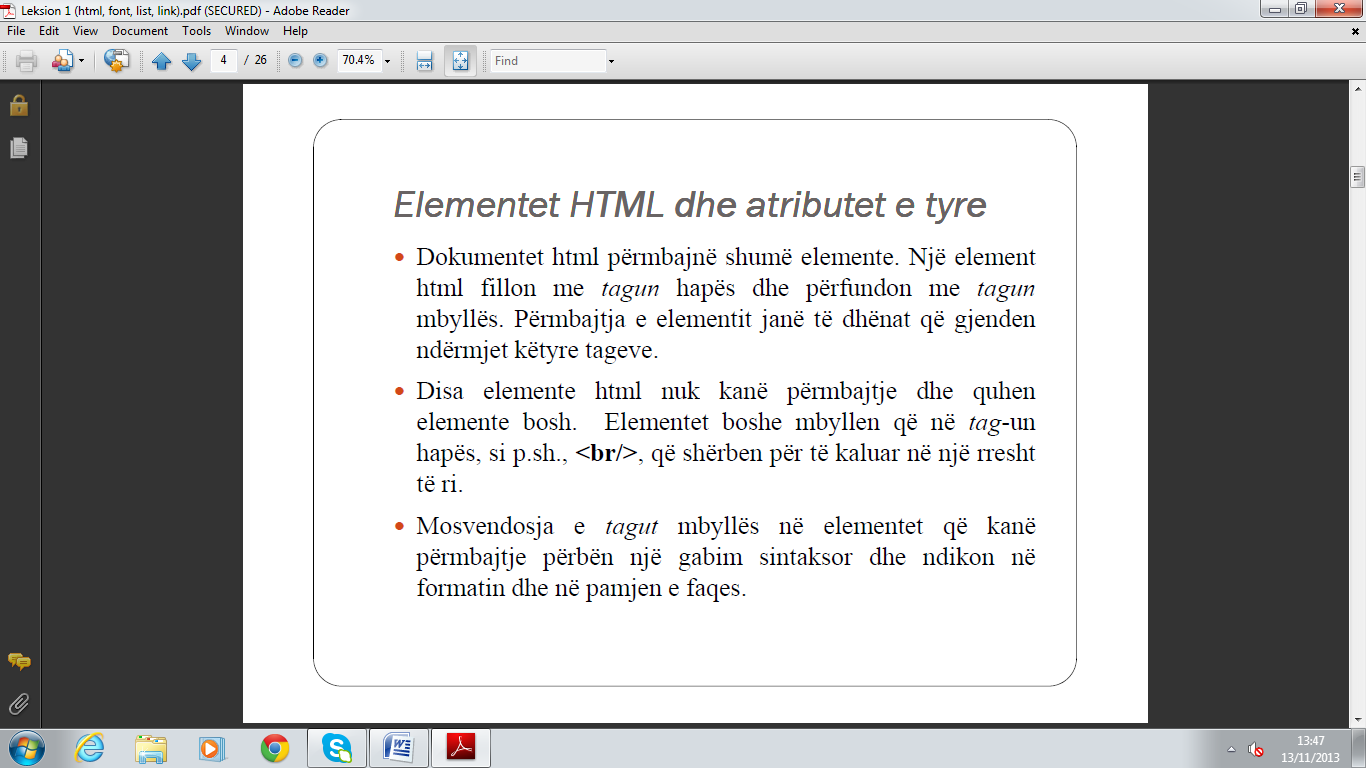 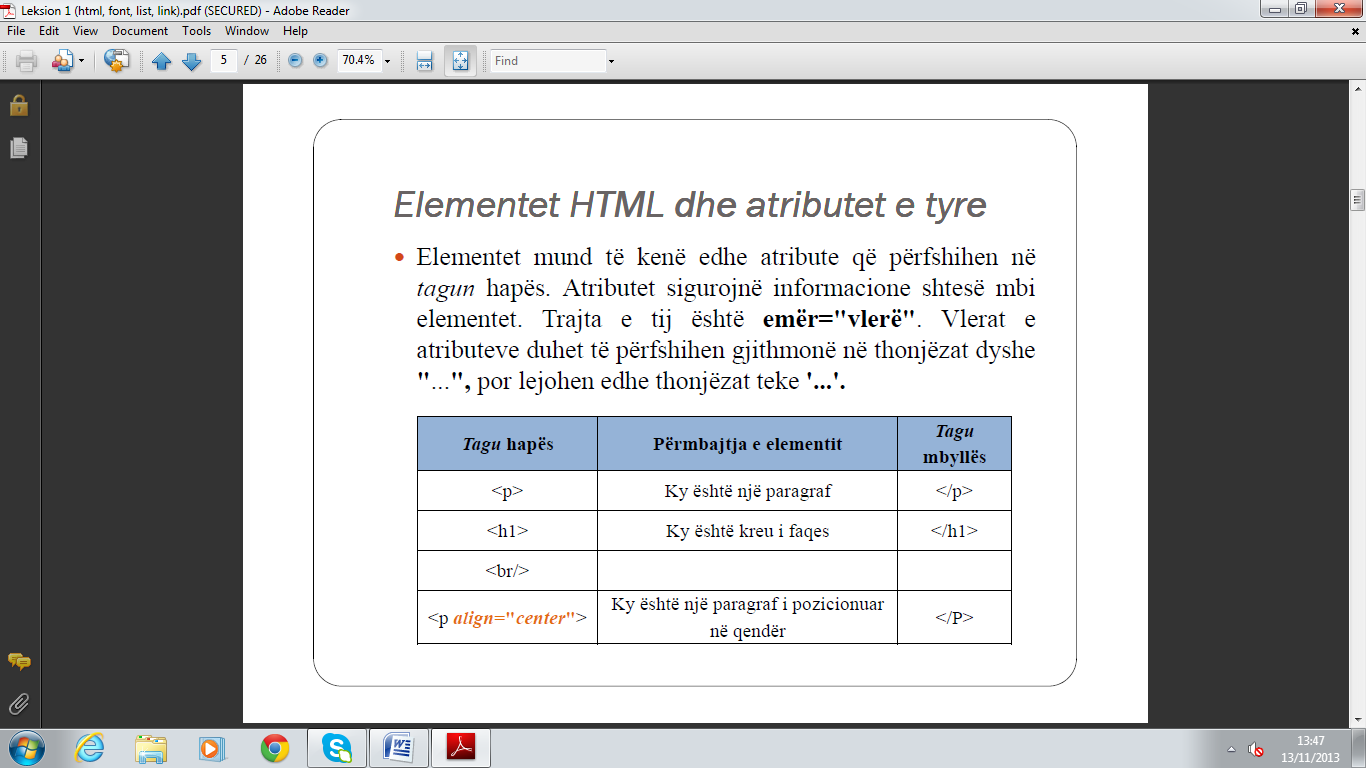 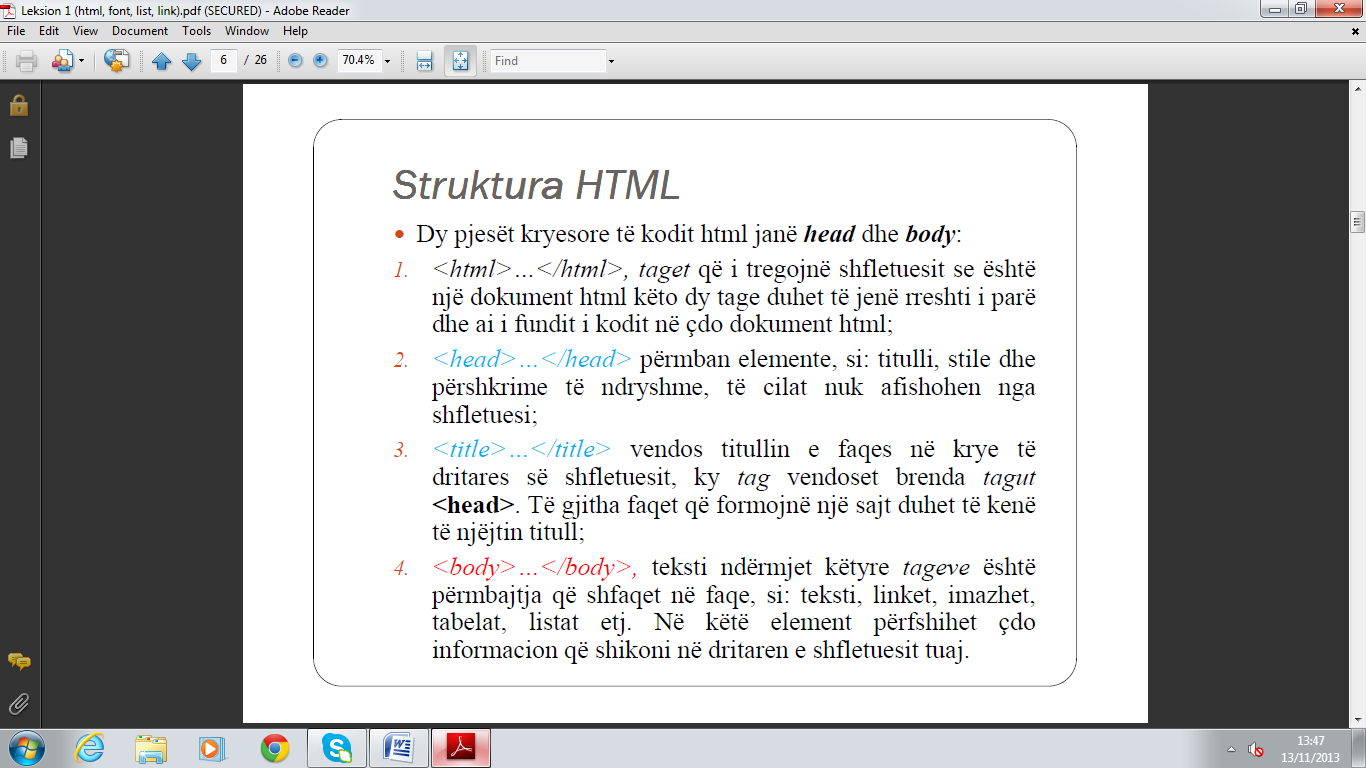 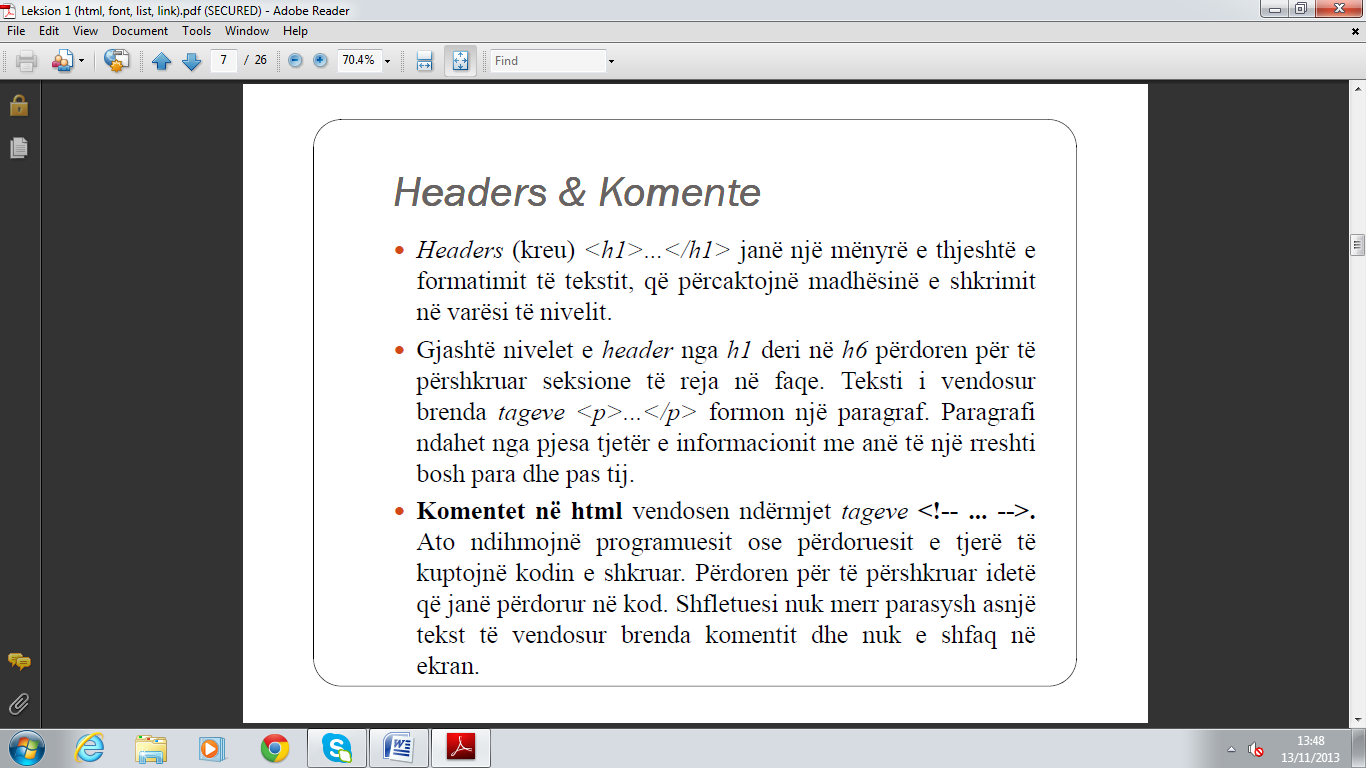 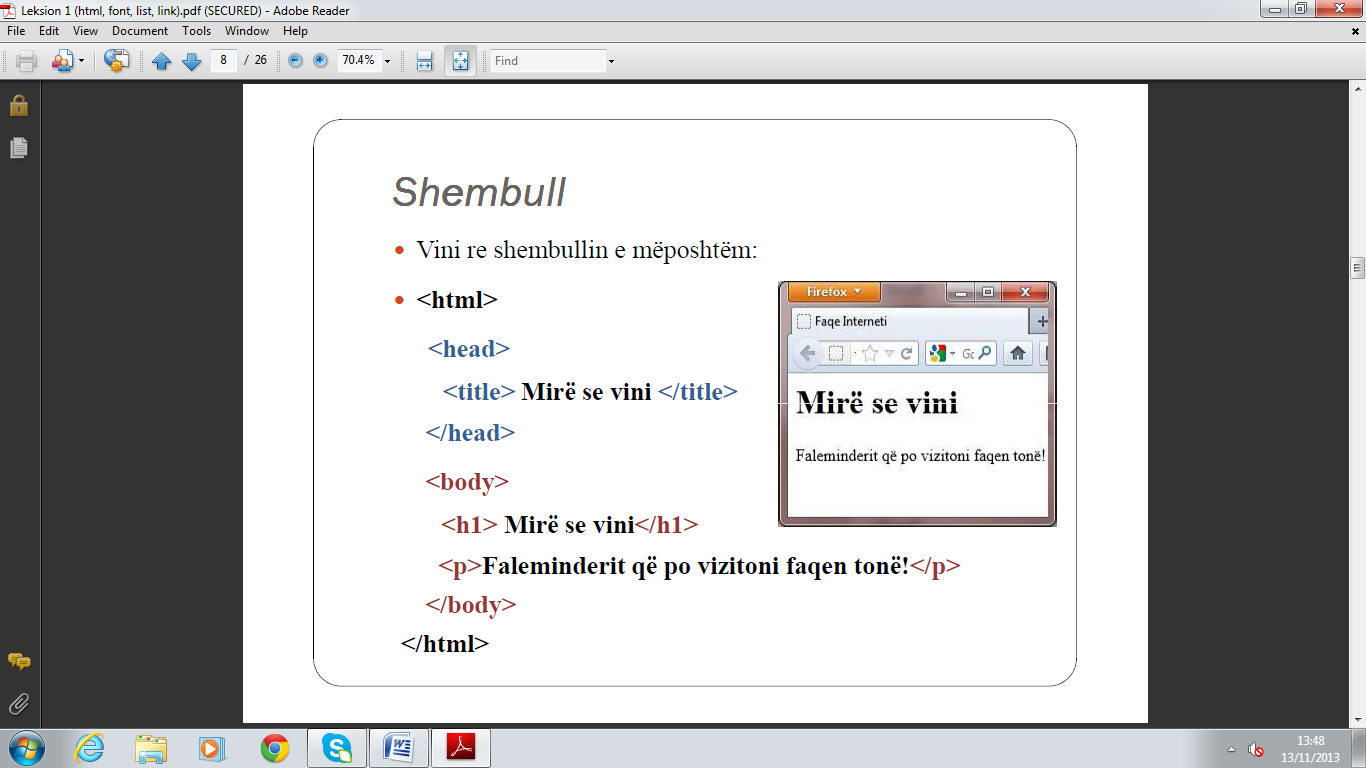 Seksioni HeadNe seksionin head mund te paraqesim ato informacione qe nuk do paraqiten direkt ne faqen web.Tag-et <title> dhe </title> enkapsulon titullin e faqes suaj.Titulli eshte ajo qe paraqitet ne fillim te dritares se browserit kur kjo faqja ngarkohet.Shpesh ne kete zone mund te gjeni dhe scripte ne java script.Java script eshte nje gjuhe programimi per kode html me te komplikuar.Ne kete zone mund te gjeni dhe kode te cascading style sheets (CSS).Seksioni BodyNe kete zone ndodhen te gjitha te dhenat qe do i paraqiten perdoruesit ne faqen web.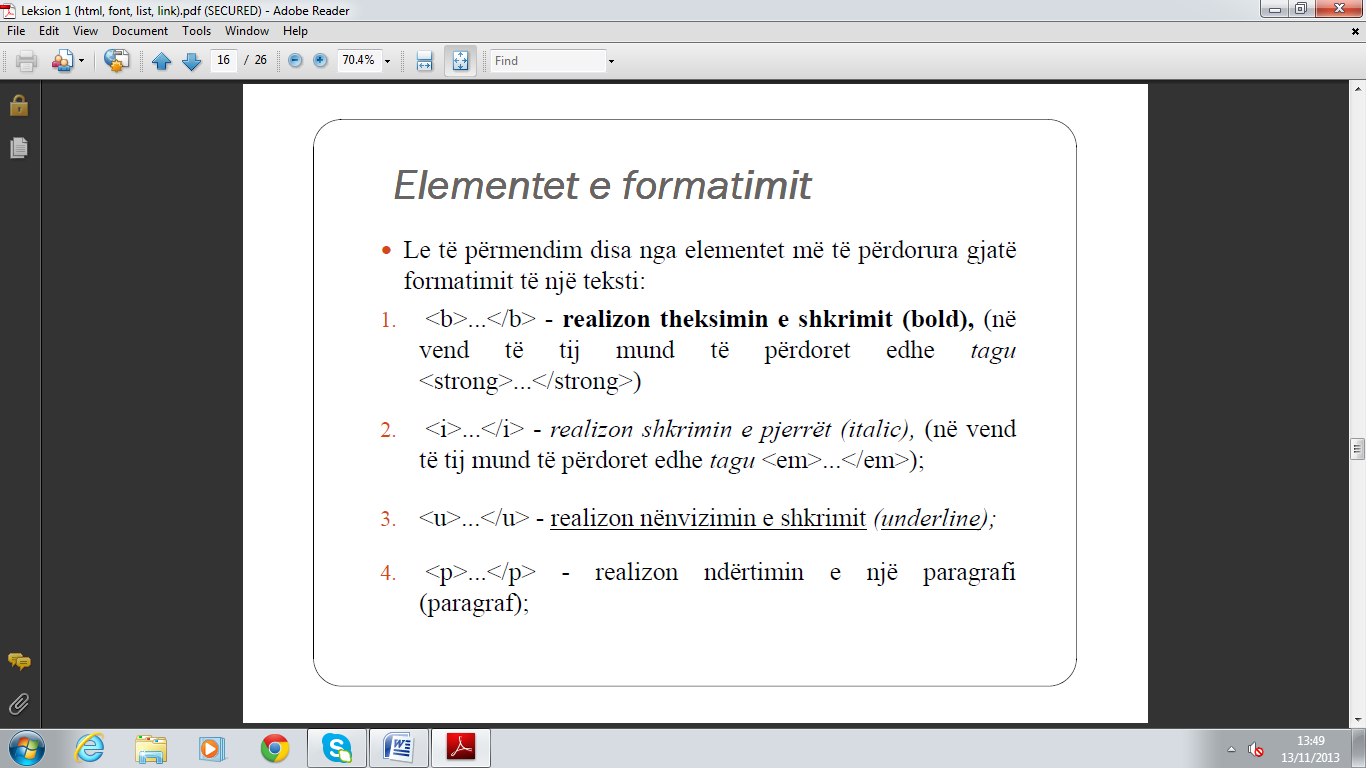 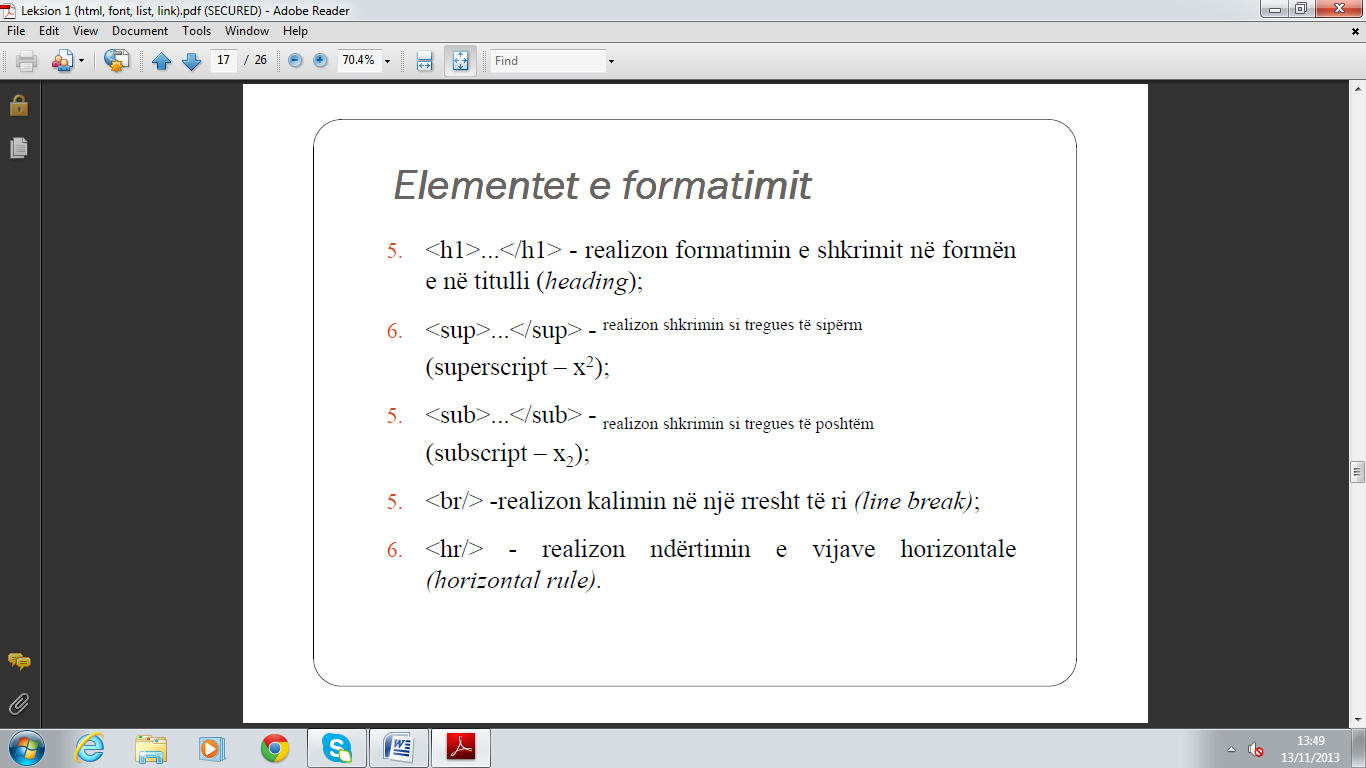 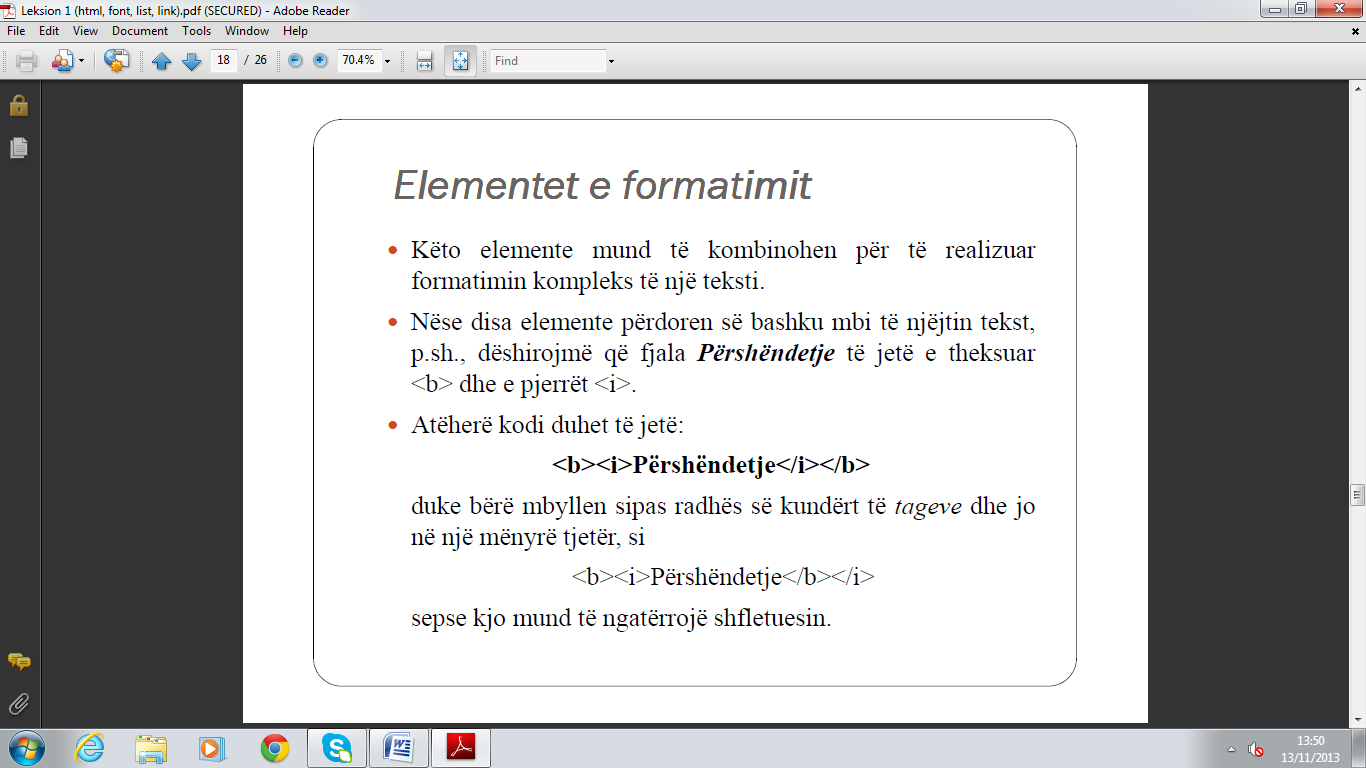 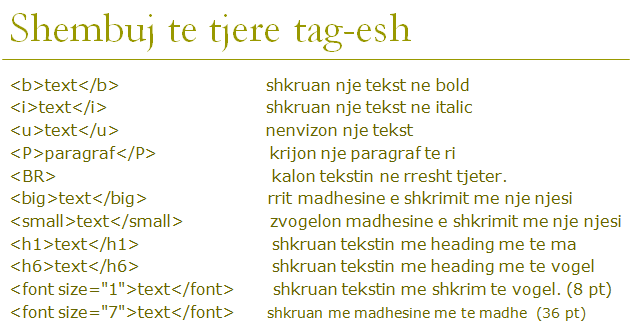 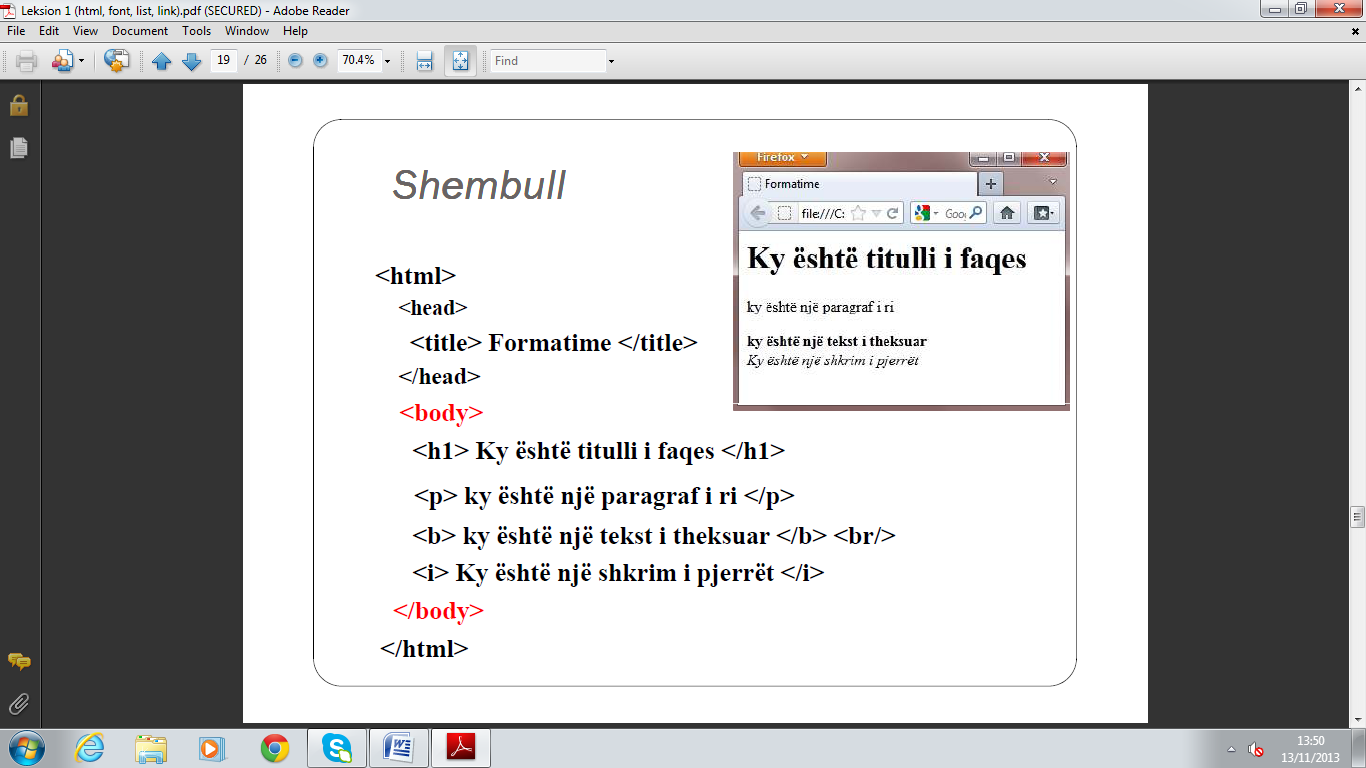 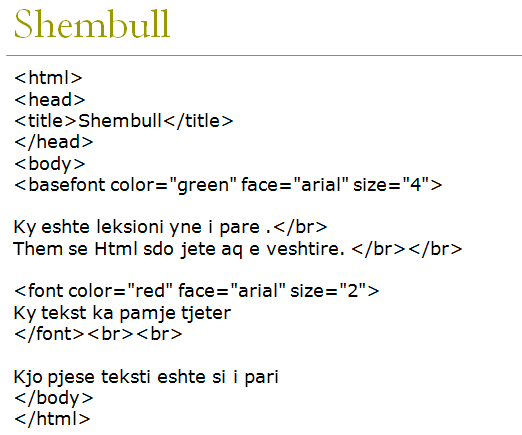 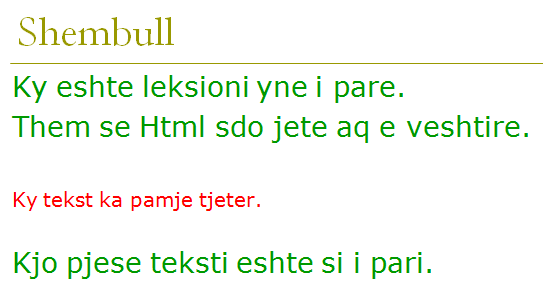 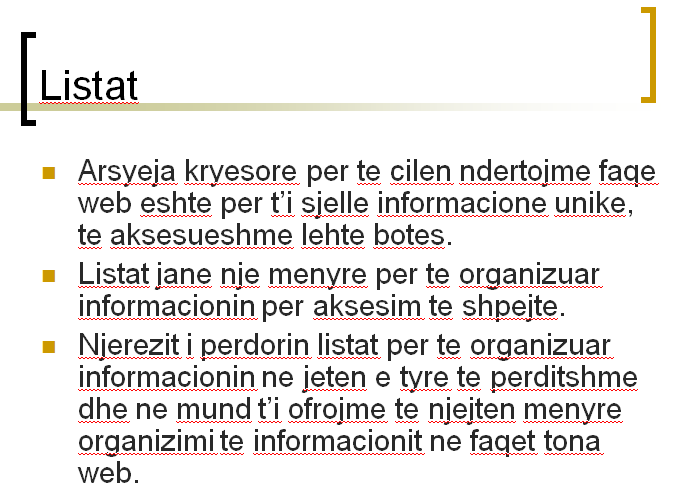 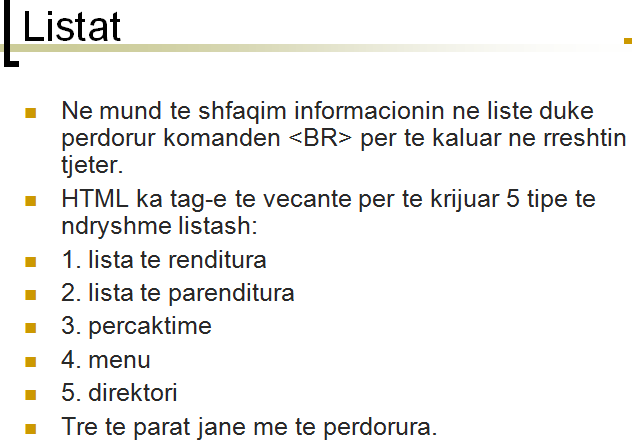 Listat e renditura <OL>liste e renditur</OL>Pershkrimi: identifikon nje liste te numeruar Tipi: ContainerAtributet: class, compact, dir, id, lang, onClick, onDblClick, onFocus, onKeyDown, onKeyPress, onKeyUp, onMouseDown, onMouseMove, onMouseOut, onMouseOver, onMouseUp, start, style, title, type, value.Nje liste e thjeshte e renditur <OL> i vendos nje numer para cdo artikulli.<OL>…</OL> rrethon listen kurse tag-u tjeter <LI>…</LI> rrethon cdo artikull te listes.Eshte e nevojshme nganjehere qe te nje liste qe fillon me ndonje numer tjeter pervec 1.Atributi start na e mundeson kete.Lista psh fillon nga 4 duke perdorur kodin <OL start=“4”>Atributi typeMundeson nje menyre per te ndryshuar stilin e numrave apo te shkronjave te elementeve te listes.A       psh   A.    B.   C.   D.a        psh  a.    b.    c.    d.I         psh   I.    II.    III.   IV.i         psh   i.    ii.     iii.   iv.1        psh  1.    2.    3.    4.Atributi styleGjithashtu ky atribut mundeson nje menyre per te ndryshuar stilin e numrave apo te shkronjave te elementeve te listes.PRSH:<Ol type=“A”>…<Ol style=“list-style-type:upper-alpha”>…<Ol type=“a”>…<Ol style=“list-style-type:lower-alpha”>…<Ol type=“I”>…<Ol style=“list-style-type:upper-roman”>… <Ol type=“i”>…<Ol style=“list-style-type:lower-roman”>…<Ol type=“1”>…<Ol style=“list-style-type:decimal”>…<LI>list item</LI>Pershkrimi: identifikon nje artikull ne nje liste te renditur, te parenditur, menu, direktori.Atributet: class, dir, id, lang, onClick, onDblClick, onFocus, onKeyDown, onKeyPress, onKeyUp, onMouseDown, onMouseMove, onMouseOut, onMouseOver, onMouseUp, style, title, type, value. Atributet type dhe style per tagun <LI> jane te ngjashme me ato per tagun container <OL> me ndryshimin qe ketu perdoret per nje element te listes dhe jo per te gjithe listen.Atributi value eshte i ngjashem me atributin start te <OL>, pra ky percakton nje vlere fillestare qe do te sherbeje per te gjithe elementet ne vazhdim me perjashtim nqs nje element tjeter percakton nje vlere tjeter. Mos vendos ndonje tekst apo ndonje element brenda listes nese kjo nuk duhet te jete pjese e saj.Listat e parenditura <UL>lista e parenditur</UL>Pershkrimi: percakton nje liste me elemente per te cilet nuk ka rendesi renditja.Tipi: ContainerAtributet: class, compact, dir, id, lang, onClick, onDblClick, onFocus, onKeyDown, onKeyPress, onKeyUp, onMouseDown, onMouseMove, onMouseOut, onMouseOver, onMouseUp, start, style, title, type, value.Atributet style dhe typeEshte e mundur t’i ndryshohet forma e bullet ne nje liste te parenditur duke perdorur atributet type dhe style.Tre forma jane te njohura nga specifikimet HTML disk, rreth dhe katror. Formati disk eshte i gatshmi (default).Psh :<UL type=“square”><UL type=“disk”><UL type=“circle”>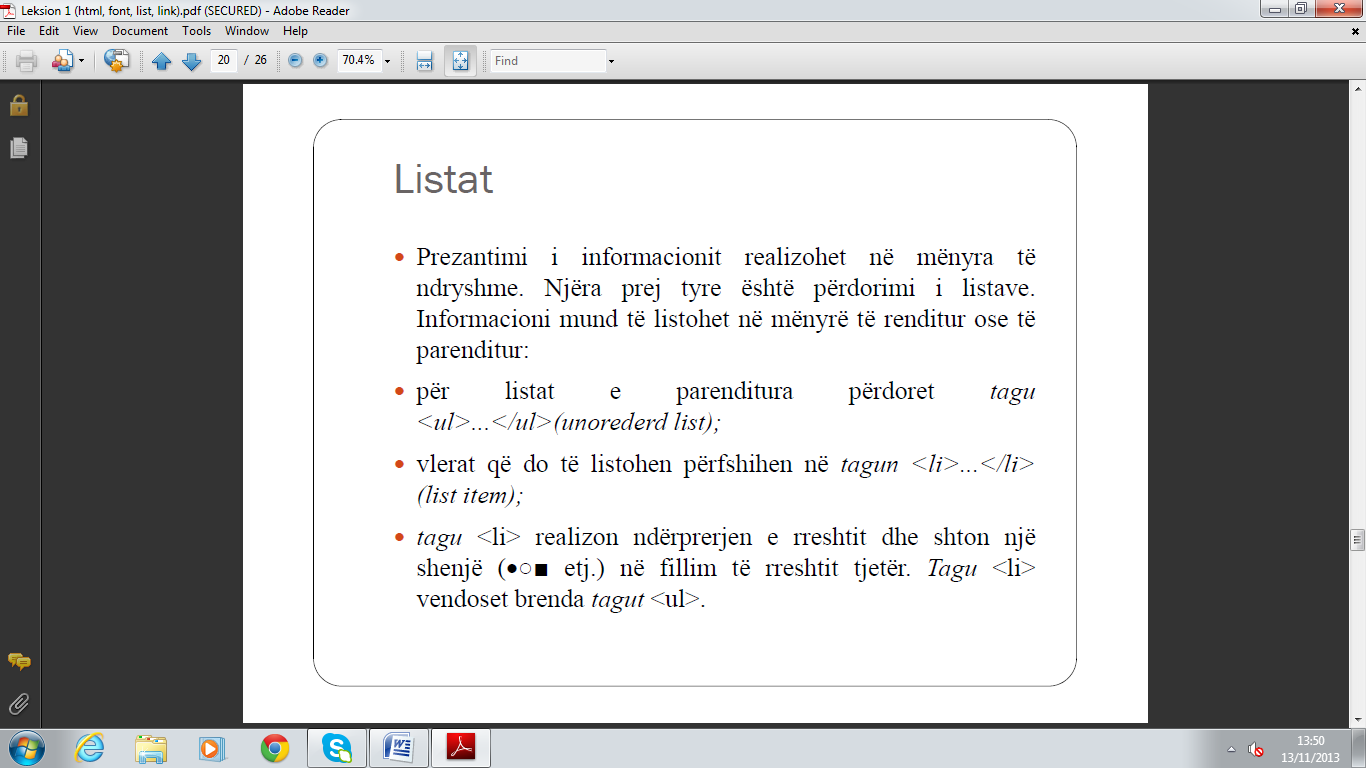 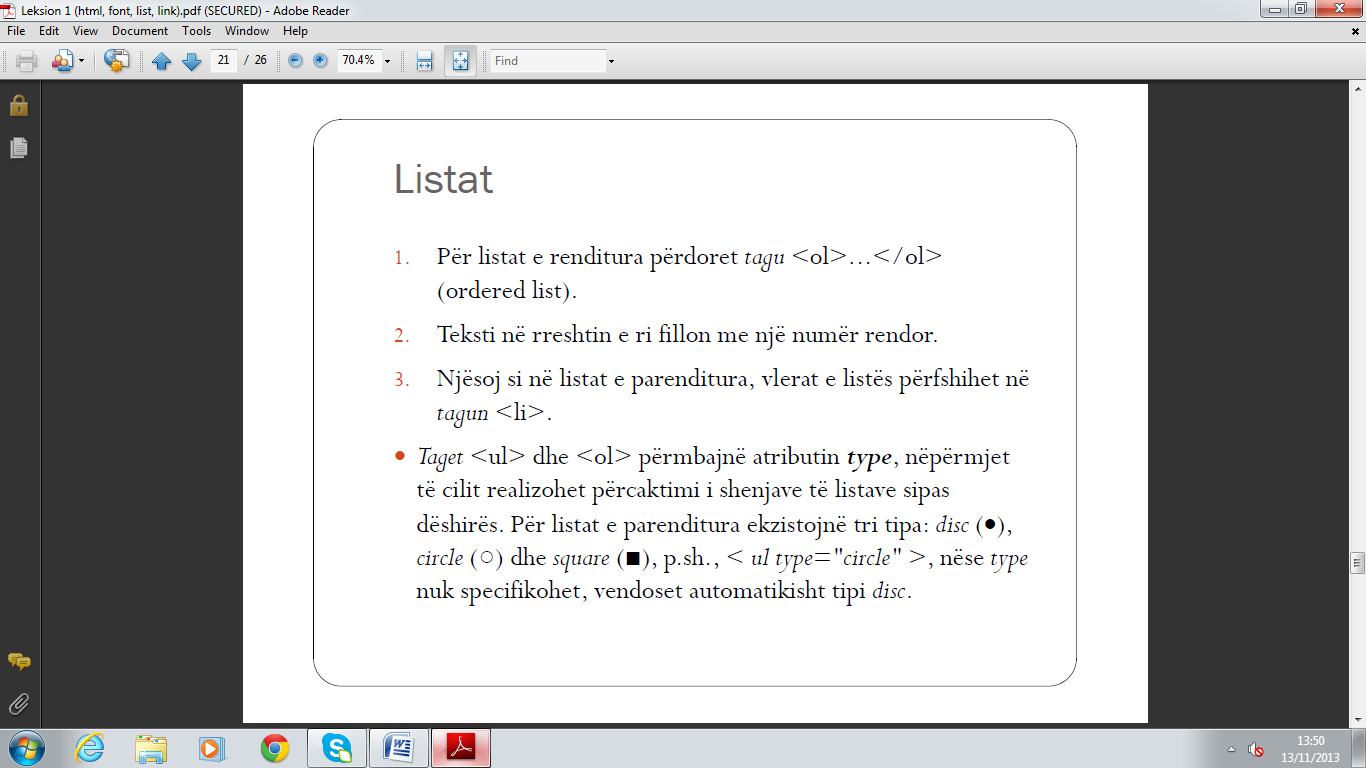 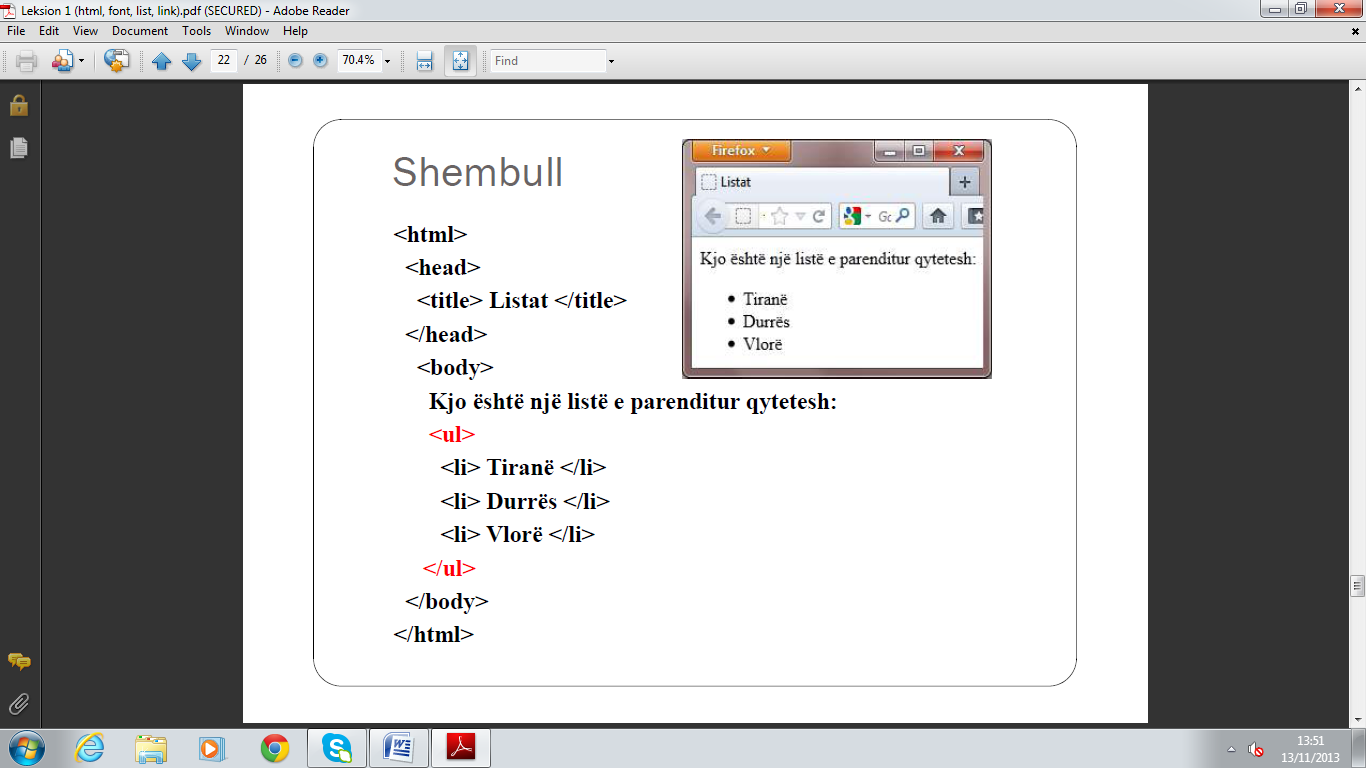 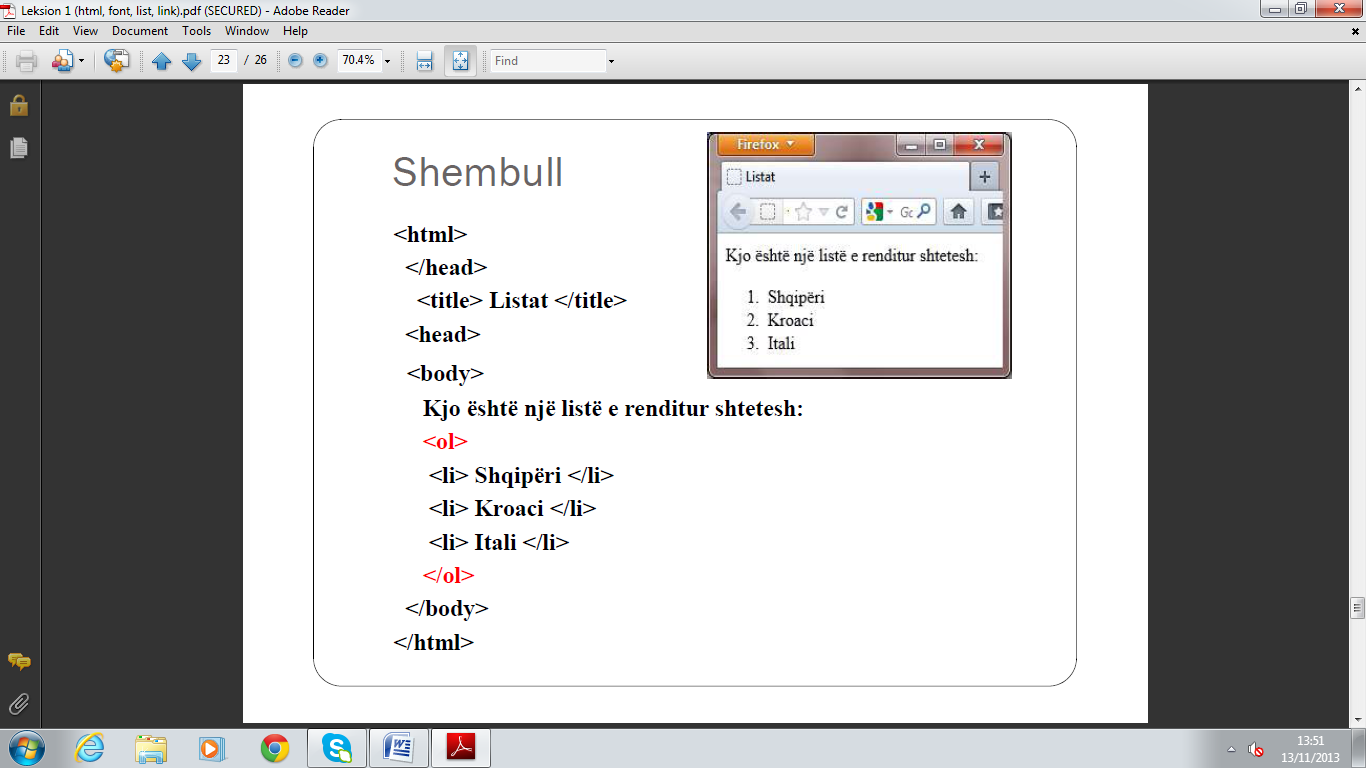 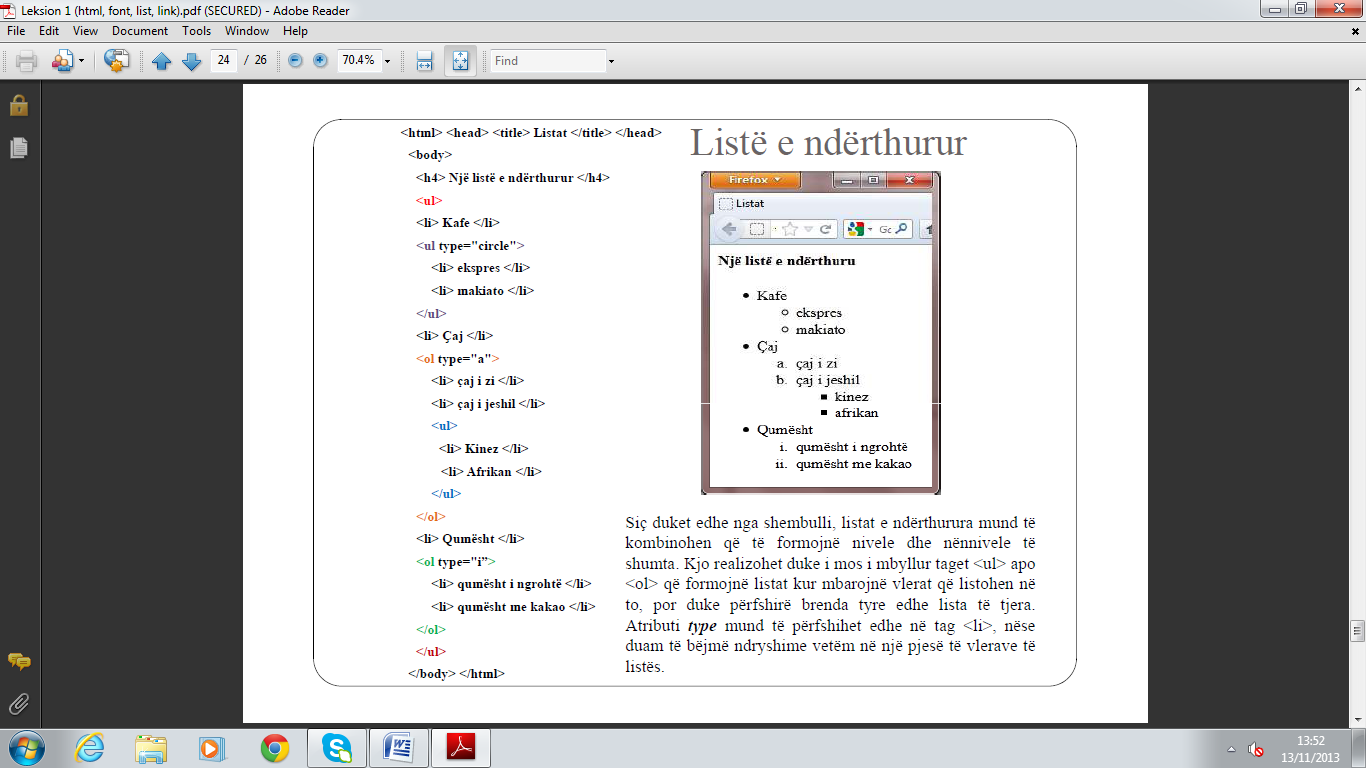 